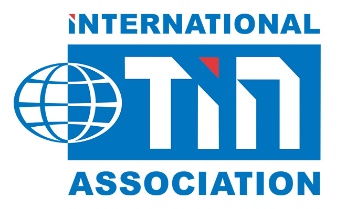 PRESS RELEASE7th September 2021			                                  Ref: 09-21-LME_RSLME recognises ITA Tin Code standard to demonstrate responsibly sourced tinThe International Tin Association (ITA) is pleased to announce that the Tin Code Standard 7.3 has been conditionally approved by the London Metal Exchange (LME) for use by brands under ‘alignment-assessed standard Track A’ of the LME Responsible Sourcing Rules. The LME is leveraging its position in the market to support metal producers in their journey to responsible supply chains through transparency and pragmatic use of standards applied without discrimination between large and artisanal sources. The LME ‘Track A’ route is one option for brands to demonstrate appropriate supply chain due diligence.Nicole Hanson, Responsible Sourcing Manager commented that “The LME Responsible Sourcing policy builds on the well-established work in the metals sector, connecting the industry to organizations that have years of experience and resources to address challenging issues in the metals supply chain. We are glad to be able to work with the ITA to provide the LME tin brands this option for compliance and we congratulate the ITA on being the first to achieve this milestone.” ITA’s Tin Code encourages transparent reporting of the performance of global tin supply chain participants against a broad range of ESG expectations. The Tin Code Standard 7.3 evaluates company implementation of the OECD Due Diligence Guidance (OECD DDG) for Responsible Supply Chains of Minerals from Conflict-Affected and High-Risk Areas (CAHRA). Kay Nimmo, Head of Sustainability at ITA commented that “ITA is committed to driving progress and is pleased that this conditional approval will provide further confidence for producers and customers of LME listed tin brands that an aligned standard is available to demonstrate compliance with the LME Responsible Sourcing Rules, including for sources from CAHRA’.  The conditional approval is for company assessments under the ITA Tin Code 7.3 performed against the ITA-RMI Assessment Criteria for Tin Smelting Companies. This system has been independently confirmed to be in full alignment with the OECD Guidance standards. ITA is now rolling-out assessments to enable completion of a second stage alignment assessment on implementation and achieve overall approval. ITA is the world authority on tin representing more than two-thirds of worldwide tin production through its full and associate membership and a global leader in implementing responsible sourcing standards. The London Metal Exchange is the leading global trading platform of industrial metals including majority of all non-ferrous metal futures business. -ENDS-About International Tin Association:The International Tin Association (formerly ITRI) is the world's foremost authority on tin with over 80 years’ experience in tin related technologies. It is a membership-based organisation representing major tin producers and smelters and the premier source of tin related information as well as a leader in implementing responsible sourcing standards. ITA has specialist knowledge of tin use in all the major sectors as well as groups responsible for statistical and market information, future uses, regulatory affairs and sustainability. It provides links to the main tin consuming sectors through a substantial network of industry contacts. The organisation hosts seminars and international conferences. It also provides marketing and technical support to its members and the tin industry in general. Further information can be obtained from  http://www.internationaltin.org   For further enquiries please contact:   Kay Nimmo   Head of Sustainability, ITA   Tel: +44 (0)1727 871312   Email: kay.nimmo@internationaltin.orgDr Jeremy PearceMarket Intelligence & CommunicationsTel: +44 (0) 1727 871311Mob: +44 (0)79 09890630Email: jeremy.pearce@internationaltin.org